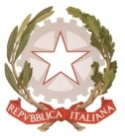 MINISTERO  DELL’ ISTRUZIONE, DELL’UNIVERSITA’, DELLA RICERCAUFFICIO SCOLASTICO REGIONALE PER IL LAZIOLICEO SCIENTIFICO STATALE“TALETE”Roma 13.11.2019Agli studentiAi Genitorip.c. Ai docentip.c. Al personale ATAp.c. Alla DSGA Sig.ra Paola Leonip.c. All’ASPP prof. Giovanni Gregorio VernichCIRCOLARE N.122Oggetto: Noleggio armadietti per gli studentiSi informano gli studenti interessati che è possibile noleggiare una postazione degli armadietti per custodire indumenti, zaini, caschi ecc., prenotandosi sull’apposito foglio reperibile nella bacheca a piano terra (a destra appena si entra), entro il 10 dicembre.	Il costo del noleggio annuale è di €20,00 (come deciso dal Consiglio d’istituto),  da versare sul C/C della scuola 66823006, oppure tramite bonifico al liceo scientifico Talete (il codice Iban è presente sull’home page del sito),  indicando nella causale:nome e cognome e classe dell’alunno/a;  “noleggio posto armadietto liceo Talete a.s. 2019-20”.Il versamento dovrà essere effettuato improrogabilmente entro il 10 dicembre 2019.	Entro la stessa data del 10 dicembre, le postazioni attualmente ancora occupate degli armadietti dovranno essere liberate del contenuto e lasciate aperte. Diversamente, si procederà d’ufficio all’apertura e allo svuotamento del contenuto.	Gli studenti assegnatari delle postazioni, in base all’ordine delle prenotazioni,  saranno contattati Il Dirigente ScolasticoProf.  Alberto Cataneo                                                                         (Firma autografa sostituita a mezzo stampa                                                                  ai sensi dell’art. 3 comma 2 del d.lgs. n.39/1993)